ΕΛΛΗΝΙΚΗ ΔΗΜΟΚΡΑΤΙΑΕΛΛΗΝΙΚΗ ΔΗΜΟΚΡΑΤΙΑΣΧΟΛΗ ΑΝΘΡΩΠΙΣΤΙΚΩΝ ΚΑΙ ΚΟΙΝΩΝΙΚΩΝ ΕΠΙΣΤΗΜΩΝ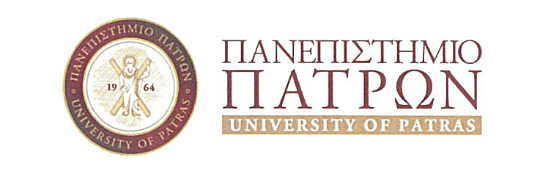  ΤΜΗΜΑ ΕΠΙΣΤΗΜΩΝ ΤΗΣ ΕΚΠΑΙΔΕΥΣΗΣ ΚΑΙ ΚΟΙΝΩΝΙΚΗΣ ΕΡΓΑΣΙΑΣΤηλ: 2610 969705Email: secptde@upatras.grΑΙΤΗΣΗ ΟΡΚΩΜΟΣΙΑΣΠΡΟΣ:  Το  Τμήμα Επιστημών της Εκπαίδευσης και Κοινωνικής  Εργασίας  του Πανεπιστημίου ΠατρώνΠΡΟΣ:  Το  Τμήμα Επιστημών της Εκπαίδευσης και Κοινωνικής  Εργασίας  του Πανεπιστημίου ΠατρώνΣΤΟΙΧΕΙΑ ΦΟΙΤΗΤΗ/ΤΡΙΑΣΕΠΩΝΥΜΟ : ……………………………………………………..ΟΝΟΜΑ : …………………………………………………………ΟΝΟΜΑ ΠΑΤΕΡΑ : ……………………………………………Α.Μ. ΤΜΗΜΑΤΟΣ : …………………………………………..ΕΤΟΣ ΣΠΟΥΔΩΝ : ………………………………………………ΔΙΕΥΘΥΝΣΗ: ……………………………………………………..…………………………………………………………………………ΤΗΛΕΦΩΝΟ: …………………………………………………….Πάτρα,   ………/………/2022Σας γνωρίζω ότι έχω ολοκληρώσει τις υποχρεώσεις μου σε όλα τα προβλεπόμενα μαθήματα και παρακαλώ να δεχθείτε την αίτησή μου, προκειμένου να λάβω μέρος στην προσεχή ορκωμοσία του Τμήματος.Παρακαλώ πολύ να δηλώσετε τον όρκο που επιθυμείτε:                 Θρησκευτικός όρκος                 Πολιτικός ΌρκοςΟ/Η ΑΙΤ…………Σας γνωρίζω ότι έχω ολοκληρώσει τις υποχρεώσεις μου σε όλα τα προβλεπόμενα μαθήματα και παρακαλώ να δεχθείτε την αίτησή μου, προκειμένου να λάβω μέρος στην προσεχή ορκωμοσία του Τμήματος.Παρακαλώ πολύ να δηλώσετε τον όρκο που επιθυμείτε:                 Θρησκευτικός όρκος                 Πολιτικός ΌρκοςΟ/Η ΑΙΤ…………